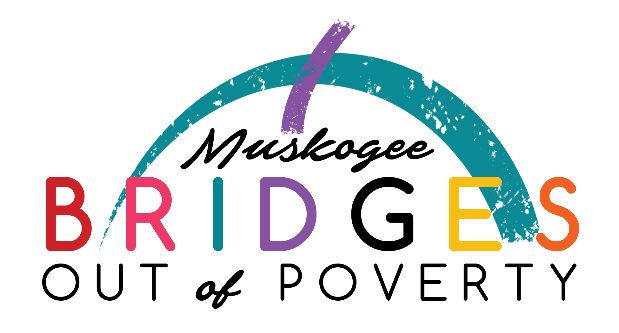 Bridges Steering Committee Meeting
Nonprofit Resource Center 
July 25, 2017
5:30pm MeetingAGENDAPrayerNew and GoodsApproval of May Meeting NotesSub-committees reports:
1) Drug Court 				3) Transportation/Car Donation Program
2) Fines/Fees for Felons 			4) Language Barrier
5) Legal Assistance ProgramUpdates:GA Classes
GO Classes
Financial Literacy Classes
Food Team
Childcare/Khan Academy
Dental/Vision Team
Marketing 
BOP Trainings     Director’s ReportNew BusinessRound TableAdjourn
Next Meeting:  August 22, 2017 at 6:00 pm at St. Paul